    РОССИЙСКАЯ ФЕДЕРАЦИЯИРКУТСКАЯ ОБЛАСТЬНижнеудинское муниципальное образованиеАДМИНИСТРАЦИЯП О С Т А Н О В Л Е Н И Еот 22 декабря 2023 года                  № 1758Об утверждении муниципальной программы«Обеспечение жителей услугами организаций культуры» на 2024-2026 годыВ соответствии с Федеральным законом от 6 октября 2003 года № 131 – ФЗ «Об общих принципах организации местного самоуправления в Российской Федерации», Положением о порядке принятия решений о разработке муниципальных программ Нижнеудинского муниципального образования и их формирования и реализации», утвержденного постановлением администрации Нижнеудинского муниципального образования от 27 сентября 2013 года № 1096, руководствуясь ст.23, 38 Устава Нижнеудинского муниципального образования, администрация Нижнеудинского муниципального образованияп о с т а н о в л я е т:1. Утвердить муниципальную программу «Обеспечение жителей услугами организаций культуры» на 2024-2026 годы (прилагается).2. Настоящее постановление подлежит официальному опубликованию в Вестнике Нижнеудинского муниципального образования и размещению на официальном сайте администрации Нижнеудинского муниципального образования.         3. Настоящее постановление вступает в силу с 01 января 2024 года.Глава Нижнеудинского муниципального образования                                                         Ю.Н.Маскаев                    УТВЕРЖДЕНАпостановлением администрации Нижнеудинского муниципального образования от 22 декабря 2023 г. № 1758МУНИЦИПАЛЬНАЯ ПРОГРАММА«Обеспечение жителей услугами организаций культуры» на 2024-2026 годыг. Нижнеудинск2023 год ПАСПОРТмуниципальной программы «Обеспечение жителей услугами организаций культуры» на 2024-2026 годы1. Характеристика текущего состояния сферы реализации муниципальной программыСеть учреждений культуры Нижнеудинского муниципального образования представлена: культурно-досуговым учреждением - муниципальное бюджетное учреждение «Культурно – досуговое объединение», включающее в себя 1 структурное подразделение: Досуговый центр «Спутник»; муниципальным казенным учреждением культуры "Централизованная библиотечная система" - 3 структурных подразделения: Центральная городская библиотека, Детская библиотека, библиотека "Спутник"; муниципальным казенным учреждением культуры «Музейно – культурный центр» - 1 структурное  подразделение: Отдел народного творчества.Общая численность работающих в отрасли составляет 68 человек, в том числе 53 специалиста.Ежегодно учреждения культуры организуют около шести ста культурно-массовых, информационно-просветительских мероприятий с учетом культурных интересов и потребностей, различных социально-возрастных групп.На базе МБУ «Культурно-досугового объединения» функционирует 15 любительских творческих коллективов, 6 коллективов носят звание "Народный" и  1 "Образцовый" любительский коллектив Иркутской области.Задачи изучения и сохранения исторического и культурного наследия города лежат в основе деятельности «Музейно-культурного центра». Ежегодно сотрудники организуют более 10 выставок (5 – из фондов МКЦ, 5 – с привлечением материала из других источников), 274 экскурсии и 22 мероприятия для школьников, пенсионеров и людей с ограниченными возможностями.Общее число посещений  музея за год  составило более 10 тысяч человек. Библиотеки  Нижнеудинска - неотъемлемая часть культурной жизни города. Приоритетным направлением деятельности библиотек, по-прежнему, остается работа по продвижению книги и чтения.Книжный фонд МКУК "Централизованная библиотечная система  насчитывает 152 тыс. экземпляров, число пользователей составляет 10,4 тыс. человек. В рамках проекта «Хранители истории Иркутской области» ведется работа по оцифровке газет (за год оцифровано: 397 номеров газеты «Путь Ильича» за 1983-85 годы). Коллектив библиотеки победил в конкурсе президентских грантов. На полученные средства была изготовлена настольная игра «Страницы истории города N» для учащихся школ города и средне специальных учебных заведений.Учреждения культуры осуществляют деятельность по федеральной программе  «Пушкинская карта». Был разработан новый формат мероприятий для держателей Пушкинских карт: выставки по истории города Нижнеудинска, мастер-классы по народному творчеству, автобусные экскурсионные маршруты, развлекательные программы. Объем средств, заработанных по данному проекту, составил 514 000 рублей. Важнейшим направлением деятельности администрации Нижнеудинского муниципального образования  является исполнение Указа Президента Российской Федерации от 07.05.2012 N 597 "О мероприятиях по реализации государственной социальной политики", предусматривающего повышение средней заработной платы работников сферы культуры. На 01.09.2023 г. объем средней заработной платы работников муниципальных учреждений культуры составил 42 576,24  рублей.Культурно – досуговое объединение  приняло участие в конкурсе инициативных проектов Иркутской области. В результате были выделены средства в размере 1 987 000 рублей на приобретение светодиодного экрана, который   приобретен и установлен в зрительном зале  Городского дворца культуры.Решение поставленных задач программно-целевым методом позволит осуществлять оценку достижения поставленных целей социально-экономического развития территории и при необходимости скорректировать пути и средства их достижения и ресурсное обеспечение.2. Цели и задачи муниципальной программы, целевые показатели муниципальной программы, сроки реализацииЦель Программы: Создание условий для организации досуга и обеспечения жителей поселения услугами организаций культуры, организации библиотечного обслуживания населения и развития местного традиционного народного художественного творчества.Для достижения цели Программы необходимо решение следующих задач:1. Создание единого культурного пространства на территории Нижнеудинского муниципального образования; 2. Укрепление материально-технической базы и ремонт имущества учреждений культуры.Сведения о составе и значениях целевых показателей ПрограммыПри оценке эффективности Программы фактические значения целевых показателей определяются на основании данных следующих отчетов Федерального статистического наблюдения за соответствующий год:- Сведения об общедоступной (публичной) библиотеке (далее - 6-НК);- Сведения об организации культурно-досугового типа (далее - 7-НК);- Сведения о деятельности музея (далее - 8-НК).Число посещений культурно-массовых мероприятий, посещений библиотек и музеев является суммой следующих показателей:- 6-НК, раздел 4, графа 8, строка 12;- 7-НК, раздел 3, графа 3, строка 06;- 8-НК, раздел 6, графа 16, строка 42.Плановое число посещений может ежегодно изменяться согласно рекомендациям Министерства культуры Иркутской области.Число клубных формирований определяется на основании значений: 7-НК, раздел 2, графа 3, строка 02.Число документов библиотечного фонда на физических (материальных) носителях определяется на основании значений: 6-НК, раздел 2, графа 3, строка 05.Число музейных предметов основного фонда определяется на основании значений: 8-НК, раздел 1, графа 3, строка 01. 3. Ресурсное обеспечение ПрограммыОбщий объем финансирования реализации Программы за счет средств бюджета Нижнеудинского муниципального образования составляет: 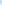 2024 г. – 1 904,6 тысяч рублей;2025 г. – 1 671,6 тысяч рублей;2026 г. – 1 671,8 тысяч рублей.4. Ожидаемые конечные результаты реализации ПрограммыРеализация Программы приведет к качественным изменениям в сфере культуры, в том числе повысит привлекательность услуг учреждений культуры для населения, выражающуюся:- в росте количества посещений мероприятий учреждений культуры;- сохранении числа клубных формирований;- сохранении числа документов библиотечного фонда;- сохранении числа музейных предметов.5. Система организации контроля за исполнением ПрограммыПрограмма реализуется в соответствии с запланированными мероприятиями Программы.Контроль за реализацией мероприятий Программы возлагается на отдел культуры администрации Нижнеудинского муниципального образования.Наименование муниципальной программыМуниципальная программа «Обеспечение жителей услугами организаций культуры» на 2024-2026 годы (далее - Программа)Ответственный исполнитель муниципальной программыОтдел культуры администрации Нижнеудинского муниципального образования (отдел культуры)Соисполнители муниципальной программыМуниципальное бюджетное учреждение «Культурно – досуговое объединение» (МБУ «КДО»);Муниципальное казенное учреждение культуры «Централизованная библиотечная система» (МКУК «ЦБС»);Муниципальное казенное учреждение культуры «Музейно-культурный центр» (МКУК «МКЦ»)Цели муниципальной программыСоздание условий для организации досуга и обеспечения жителей поселения услугами организаций культуры, организации библиотечного обслуживания населения и развития местного традиционного народного художественного творчестваЗадачи муниципальной программыСоздание единого культурного пространства на территории Нижнеудинского муниципального образования; Укрепление материально-технической базы и ремонт имущества учреждений культурыСроки реализации программы2024-2026 годыЦелевые показатели программыЧисло посещений культурно-массовых мероприятий, посещений библиотек и музеев;Число клубных формирований;Число документов библиотечного фонда на физических (материальных) носителях;Число музейных предметов основного фондаРесурсное обеспечение муниципальной программыОбщий объем финансирования реализации Программы за счет средств бюджета Нижнеудинского муниципального образования по годам (Приложение № 1):2024 г. – 1 904,6 тысяч рублей;	2025 г. – 1 671,6 тысяч рублей;	2026 г. – 1 671,8 тысяч рублей Ожидаемые конечные результаты реализации муниципальной программыРеализация муниципальной программы приведет к качественным изменениям в сфере культуры, в том числе повысит привлекательность услуг учреждений культуры для населения, выражающуюся:- в росте количества посещений мероприятий учреждений культуры;- сохранении числа клубных формирований;- сохранении числа документов библиотечного фонда;- сохранении числа музейных предметов№ п/пНаименованиецелевого показателяЕд.изм.Отчет-ный годТеку-щий годПериод действия программыПериод действия программыПериод действия программы№ п/пНаименованиецелевого показателяЕд.изм.2022 г2023 г2024 г2025 г2026 г1Число посещений культурно-массовых мероприятий, посещений библиотек и музеевед.150334155000165000 175000 185000 2Число клубных формированийед.14151515153Число документов библиотечного фонда на физических (материальных) носителяхед.1520871520871520871520871520874Число музейных предметов основного фондаед.88128812881288128812ПРИЛОЖЕНИЕ № 1
к муниципальной программе «Обеспечение жителей услугами организаций культуры» на 2024-2026 годыПРИЛОЖЕНИЕ № 1
к муниципальной программе «Обеспечение жителей услугами организаций культуры» на 2024-2026 годыПРИЛОЖЕНИЕ № 1
к муниципальной программе «Обеспечение жителей услугами организаций культуры» на 2024-2026 годыПРИЛОЖЕНИЕ № 1
к муниципальной программе «Обеспечение жителей услугами организаций культуры» на 2024-2026 годыПРИЛОЖЕНИЕ № 1
к муниципальной программе «Обеспечение жителей услугами организаций культуры» на 2024-2026 годыРЕСУРСНОЕ ОБЕСПЕЧЕНИЕ РЕАЛИЗАЦИИ МУНИЦИПАЛЬНОЙ ПРОГРАММЫРЕСУРСНОЕ ОБЕСПЕЧЕНИЕ РЕАЛИЗАЦИИ МУНИЦИПАЛЬНОЙ ПРОГРАММЫРЕСУРСНОЕ ОБЕСПЕЧЕНИЕ РЕАЛИЗАЦИИ МУНИЦИПАЛЬНОЙ ПРОГРАММЫРЕСУРСНОЕ ОБЕСПЕЧЕНИЕ РЕАЛИЗАЦИИ МУНИЦИПАЛЬНОЙ ПРОГРАММЫРЕСУРСНОЕ ОБЕСПЕЧЕНИЕ РЕАЛИЗАЦИИ МУНИЦИПАЛЬНОЙ ПРОГРАММЫРЕСУРСНОЕ ОБЕСПЕЧЕНИЕ РЕАЛИЗАЦИИ МУНИЦИПАЛЬНОЙ ПРОГРАММЫРЕСУРСНОЕ ОБЕСПЕЧЕНИЕ РЕАЛИЗАЦИИ МУНИЦИПАЛЬНОЙ ПРОГРАММЫ«Обеспечение жителей услугами организаций культуры» на 2024-2026 годы«Обеспечение жителей услугами организаций культуры» на 2024-2026 годы«Обеспечение жителей услугами организаций культуры» на 2024-2026 годы«Обеспечение жителей услугами организаций культуры» на 2024-2026 годы«Обеспечение жителей услугами организаций культуры» на 2024-2026 годы«Обеспечение жителей услугами организаций культуры» на 2024-2026 годы«Обеспечение жителей услугами организаций культуры» на 2024-2026 годы№
п/пНаименование мероприятияОтветственный исполнитель, участники, исполнители программыРасходы (тыс.руб.)Расходы (тыс.руб.)Расходы (тыс.руб.)Расходы (тыс.руб.)№
п/пНаименование мероприятияОтветственный исполнитель, участники, исполнители программы2024 г2025 г2026 гвсего12345671Задача: Создание единого культурного пространства на территории Нижнеудинского муниципального образованияЗадача: Создание единого культурного пространства на территории Нижнеудинского муниципального образованияЗадача: Создание единого культурного пространства на территории Нижнеудинского муниципального образованияЗадача: Создание единого культурного пространства на территории Нижнеудинского муниципального образования1.1Праздничные концерты1.1.1День защитника ОтечестваМБУ «КДО»0,08,08,016,01.1.2Международный женский день МБУ «КДО»0,08,08,016,01.1.3День молодежи - массовое гуляние в городском паркеМБУ «КДО»60,060,060,0180,01.1.4День отца  МБУ «КДО»0,05,05,010,01.1.5День материМБУ «КДО»0,015,015,030,01.2Театрализованные представления и народные гуляния1.2.1Масленица широкаяМБУ «КДО»60,060,060,0180,01.2.2День Петра и Февронии – покровителей семьи и брака МБУ «КДО»0,05,05,010,01.2.3Новогодние театрализованные представленияМБУ «КДО»30,030,030,090,01.2.3Новогодние театрализованные представленияМКУК «ЦБС»15,015,015,045,01.2.3Новогодние театрализованные представленияМКУК «МКЦ»15,015,015,045,01.3Фестивали, конкурсы1.3.1Областной конкурс исполнителей эстрадной песни «Золотой микрофон»МБУ «КДО»60,060,060,0180,01.3.2«Удинская слобода» - фестиваль народной культурыМБУ «КДО»60,060,060,0180,01.4Патриотические мероприятия, акции1.4.1День Победы – демонстрация, митинг, концертМБУ «КДО»300,0500,0500,01 300,01.4.1День Победы – демонстрация, митинг, концертМКУК «ЦБС»0,015,015,030,01.4.1День Победы – демонстрация, митинг, концертМКУК «МКЦ»0,015,015,030,01.4.2День России МБУ «КДО»0,06,06,012,01.4.3Свеча памяти – молодежная акция МБУ «КДО»0,06,06,012,01.4.4День государственного флага Российской ФедерацииМБУ «КДО»0,06,06,012,01.4.5День народного единстваМБУ «КДО»0,06,06,012,01.5Профессиональные праздники1.5.1День работников ЖКХМБУ «КДО»0,05,05,010,01.5.2День пожарной охраныМБУ «КДО»0,05,05,010,01.5.3День социального работникаМБУ «КДО»0,05,05,010,01.5.4День медицинского работникаМБУ «КДО»0,05,05,010,01.5.5День железнодорожникаМБУ «КДО»0,05,05,010,01.5.6День сотрудников ОМВДМБУ «КДО»0,05,05,010,01.6Мероприятия для ветеранов и людей с ОВЗ1.6.1День строителя БАМа – цикл мероприятий, посвященных 50-летию со дня строительства БАМаМБУ «КДО»10,00,00,010,01.6.2Городская выставка-конкурс плодов, цветов, овощей, ягод «Дары лета»МБУ «КДО»40,060,060,0160,01.6.3День ветерана труда Иркутской областиМБУ «КДО»0,05,05,010,01.6.4Международный день пожилых людейМБУ «КДО»0,025,025,050,01.6.5Мероприятия для людей с ограниченными возможностями здоровья (декада инвалидов)МБУ «КДО»15,030,030,075,01.6.6Мероприятия для ветеранов труда, войны, вооруженных сил (по отдельному плану)МБУ «КДО»25,0100,0100,0225,01.7Мероприятия для детей1.7.1Неделя детской книги – цикл мероприятийМКУК «ЦБС»15,015,015,045,01.7.2День защиты детей – развлекательная программаМБУ «КДО»10,010,010,030,01.7.3День знаний - развлекательная программаМБУ «КДО»10,010,010,030,0ИТОГО по задаче 1725,01 180,01 180,03 085,02Задача: Укрепление материально-технической базы и ремонт имущества учреждений культурыЗадача: Укрепление материально-технической базы и ремонт имущества учреждений культуры2.1Комплектование библиотечных фондов2.1.1Приобретение книгМКУК «ЦБС»100,0100,0200,02.1.2Приобретение периодических изданийМКУК «ЦБС»80,0100,0100,0280,02.2Приобретение и замена оборудования2.2.1Стенды для экспозицийМКУК «МКЦ»68,00,00,068,02.2.2Персональный компьютерМКУК «МКЦ»0,00,00,00,02.2.3Приобретение музыкального оборудования для МБУ КДО (инициативный платеж)МБУ «КДО»293,40,00,0293,42.3Информатизация деятельности2.3.1Антивирусное програмное обеспечениеМКУК «ЦБС»30,030,030,090,02.3.2Комплексная автоматизированная музейная информационная система (КАМИС)МКУК «МКЦ»0,00,00,00,02.4Текущий ремонт имущества2.4.1Ремонт туалетных комнат в ДЦ «Спутник»МБУ «КДО»300,00,00,0300,02.4.2Ремонт оконМКУК «ЦБС»0,0200,0200,0400,02.4.3Ремонт фойе Центральной городской библиотеки (инициативный платеж)МКУК «ЦБС»180,00.00.0180.02.5Обеспечение требований безопасности2.5.1Техническое обслуживание огнетушителейМКУК «МКЦ»7,27,27,221,62.5.2Приобретение огнетушителейМКУК «МКЦ»11,529,94,646,02.5.3Обучение персонала по программам пожарной безопасностиМКУК «МКЦ»8,07,50,015,52.5.4Обучение персонала по программам антитеррористической безопасностиМКУК «МКЦ»0,06,00,06,02.5.5Огнезащитная обработка мха огнебиогидрозащитным лакомМКУК «МКЦ»0,011,00,011,02.5.6Огнезащитная обработка чердакаМКУК «МКЦ»0,00,020,020,02.5.7Замер сопротивления электропроводки МКУК «МКЦ»0,00,030,030,02.5.8Техническое обслуживание огнетушителейМКУК «ЦБС»12,00,00,012,02.5.9Обучение персонала по программам пожарной безопасностиМКУК «ЦБС»8,00,00,08,02.5.10Монтаж оборудования кнопки тревожной сигнализацииМКУК «ЦБС»0,00,00,00,02.5.11Обслуживание оборудования кнопки тревожной сигнализацииМКУК «ЦБС»18,00,00,018,02.5.12Изготовление (обновление) плана эвакуацииМКУК «ЦБС»6,00,00,06,02.5.13Изготовление (обновление) информационных табличек и стендов безопасностиМКУК «ЦБС»5,00,00,05,02.5.14Стеллаж металлическийМКУК «ЦБС»15,00,00,015,02.5.15Установка системы противопожарной защитыМКУК «ЦБС»0,00,00,00,02.5.16Обслуживание пожарной сигнализации МБУ «КДО»0,00,00,00,02.5.17Перезарядка огнетушителей МБУ «КДО»14,50,014,52.5.18Техническое обслуживание пожарных крановМБУ «КДО»15,00,00,015,02.5.19Обучение персонала по программам пожарной безопасностиМБУ «КДО»16,00,00,016,02.5.20Замена системы автоматической пожарной сигнализации ДЦ "Спутник"МБУ «КДО»0,00,00,00,02.5.21Обслуживание оборудования кнопки тревожной сигнализацииМБУ «КДО»12,00,00,012,02.5.22Установка системы управления эвакуациейМБУ «КДО»0,00,00,00,02.6Капитальный ремонт, реставрация, реконструкция0,00,00,00,0ИТОГО по задаче 21 099,6491,6491,82 083,0ИТОГО по программе1 824,61 671,61 671,85 168,0ПРИЛОЖЕНИЕ № 2
к муниципальной программе «Обеспечение жителей услугами организаций культуры» на 2024-2026 годыПРИЛОЖЕНИЕ № 2
к муниципальной программе «Обеспечение жителей услугами организаций культуры» на 2024-2026 годыПРИЛОЖЕНИЕ № 2
к муниципальной программе «Обеспечение жителей услугами организаций культуры» на 2024-2026 годыПРИЛОЖЕНИЕ № 2
к муниципальной программе «Обеспечение жителей услугами организаций культуры» на 2024-2026 годыПРИЛОЖЕНИЕ № 2
к муниципальной программе «Обеспечение жителей услугами организаций культуры» на 2024-2026 годыПРИЛОЖЕНИЕ № 2
к муниципальной программе «Обеспечение жителей услугами организаций культуры» на 2024-2026 годыПРИЛОЖЕНИЕ № 2
к муниципальной программе «Обеспечение жителей услугами организаций культуры» на 2024-2026 годыПРИЛОЖЕНИЕ № 2
к муниципальной программе «Обеспечение жителей услугами организаций культуры» на 2024-2026 годыПРИЛОЖЕНИЕ № 2
к муниципальной программе «Обеспечение жителей услугами организаций культуры» на 2024-2026 годыПРИЛОЖЕНИЕ № 2
к муниципальной программе «Обеспечение жителей услугами организаций культуры» на 2024-2026 годыПРИЛОЖЕНИЕ № 2
к муниципальной программе «Обеспечение жителей услугами организаций культуры» на 2024-2026 годыПРОГНОЗНАЯ (СПРАВОЧНАЯ) ОЦЕНКА РЕСУРСНОГО ОБЕСПЕЧЕНИЯ РЕАЛИЗАЦИИ МУНИЦИПАЛЬНОЙ ПРОГРАММЫПРОГНОЗНАЯ (СПРАВОЧНАЯ) ОЦЕНКА РЕСУРСНОГО ОБЕСПЕЧЕНИЯ РЕАЛИЗАЦИИ МУНИЦИПАЛЬНОЙ ПРОГРАММЫПРОГНОЗНАЯ (СПРАВОЧНАЯ) ОЦЕНКА РЕСУРСНОГО ОБЕСПЕЧЕНИЯ РЕАЛИЗАЦИИ МУНИЦИПАЛЬНОЙ ПРОГРАММЫПРОГНОЗНАЯ (СПРАВОЧНАЯ) ОЦЕНКА РЕСУРСНОГО ОБЕСПЕЧЕНИЯ РЕАЛИЗАЦИИ МУНИЦИПАЛЬНОЙ ПРОГРАММЫПРОГНОЗНАЯ (СПРАВОЧНАЯ) ОЦЕНКА РЕСУРСНОГО ОБЕСПЕЧЕНИЯ РЕАЛИЗАЦИИ МУНИЦИПАЛЬНОЙ ПРОГРАММЫПРОГНОЗНАЯ (СПРАВОЧНАЯ) ОЦЕНКА РЕСУРСНОГО ОБЕСПЕЧЕНИЯ РЕАЛИЗАЦИИ МУНИЦИПАЛЬНОЙ ПРОГРАММЫПРОГНОЗНАЯ (СПРАВОЧНАЯ) ОЦЕНКА РЕСУРСНОГО ОБЕСПЕЧЕНИЯ РЕАЛИЗАЦИИ МУНИЦИПАЛЬНОЙ ПРОГРАММЫПРОГНОЗНАЯ (СПРАВОЧНАЯ) ОЦЕНКА РЕСУРСНОГО ОБЕСПЕЧЕНИЯ РЕАЛИЗАЦИИ МУНИЦИПАЛЬНОЙ ПРОГРАММЫПРОГНОЗНАЯ (СПРАВОЧНАЯ) ОЦЕНКА РЕСУРСНОГО ОБЕСПЕЧЕНИЯ РЕАЛИЗАЦИИ МУНИЦИПАЛЬНОЙ ПРОГРАММЫПРОГНОЗНАЯ (СПРАВОЧНАЯ) ОЦЕНКА РЕСУРСНОГО ОБЕСПЕЧЕНИЯ РЕАЛИЗАЦИИ МУНИЦИПАЛЬНОЙ ПРОГРАММЫПРОГНОЗНАЯ (СПРАВОЧНАЯ) ОЦЕНКА РЕСУРСНОГО ОБЕСПЕЧЕНИЯ РЕАЛИЗАЦИИ МУНИЦИПАЛЬНОЙ ПРОГРАММЫПРОГНОЗНАЯ (СПРАВОЧНАЯ) ОЦЕНКА РЕСУРСНОГО ОБЕСПЕЧЕНИЯ РЕАЛИЗАЦИИ МУНИЦИПАЛЬНОЙ ПРОГРАММЫПРОГНОЗНАЯ (СПРАВОЧНАЯ) ОЦЕНКА РЕСУРСНОГО ОБЕСПЕЧЕНИЯ РЕАЛИЗАЦИИ МУНИЦИПАЛЬНОЙ ПРОГРАММЫ«Обеспечение жителей услугами организаций культуры» на 2024-2026 годы«Обеспечение жителей услугами организаций культуры» на 2024-2026 годы«Обеспечение жителей услугами организаций культуры» на 2024-2026 годы«Обеспечение жителей услугами организаций культуры» на 2024-2026 годы«Обеспечение жителей услугами организаций культуры» на 2024-2026 годы«Обеспечение жителей услугами организаций культуры» на 2024-2026 годы«Обеспечение жителей услугами организаций культуры» на 2024-2026 годы«Обеспечение жителей услугами организаций культуры» на 2024-2026 годы«Обеспечение жителей услугами организаций культуры» на 2024-2026 годы«Обеспечение жителей услугами организаций культуры» на 2024-2026 годы«Обеспечение жителей услугами организаций культуры» на 2024-2026 годы«Обеспечение жителей услугами организаций культуры» на 2024-2026 годы«Обеспечение жителей услугами организаций культуры» на 2024-2026 годы№
п/пНаименование мероприятияОтветственный исполнитель, участники, исполнители программыОтветственный исполнитель, участники, исполнители программыИсточник финансированияРасходы (тыс.руб.)Расходы (тыс.руб.)Расходы (тыс.руб.)Расходы (тыс.руб.)Расходы (тыс.руб.)Расходы (тыс.руб.)Расходы (тыс.руб.)Расходы (тыс.руб.)№
п/пНаименование мероприятияОтветственный исполнитель, участники, исполнители программыОтветственный исполнитель, участники, исполнители программыИсточник финансирования2024 г2025 г2025 г2026 г2026 г2026 гвсеговсего12334566777881Задача: Создание единого культурного пространства на территории Нижнеудинского муниципального образованияЗадача: Создание единого культурного пространства на территории Нижнеудинского муниципального образованияЗадача: Создание единого культурного пространства на территории Нижнеудинского муниципального образованияЗадача: Создание единого культурного пространства на территории Нижнеудинского муниципального образования1.1Праздничные концерты1.1.1День защитника ОтечестваМБУ «КДО»бюджет НМОбюджет НМО0,08,08,08,08,08,016,016,01.1.2Международный женский день МБУ «КДО»бюджет НМОбюджет НМО0,08,08,08,08,08,016,016,01.1.3День молодежи - массовое гуляние в городском паркеМБУ «КДО»бюджет НМОбюджет НМО60,060,060,060,060,060,0180,0180,01.1.4День отца  МБУ «КДО»бюджет НМОбюджет НМО0,05,05,05,05,05,010,010,01.1.5День материМБУ «КДО»бюджет НМОбюджет НМО0,015,015,015,015,015,030,030,01.2Театрализованные представления и народные гуляния1.2.1Масленица широкаяМБУ «КДО»бюджет НМОбюджет НМО60,060,060,060,060,060,0180,0180,01.2.2День Петра и Февронии – покровителей семьи и брака МБУ «КДО»бюджет НМОбюджет НМО0,05,05,05,05,05,010,010,01.2.3Новогодние театрализованные представленияМБУ «КДО»бюджет НМОбюджет НМО30,030,030,030,030,030,090,090,01.2.3Новогодние театрализованные представленияМКУК «ЦБС»бюджет НМОбюджет НМО15,015,015,015,015,015,045,045,01.2.3Новогодние театрализованные представленияМКУК «МКЦ»бюджет НМОбюджет НМО15,015,015,015,015,015,045,045,01.3Фестивали, конкурсы1.3.1Областной конкурс исполнителей эстрадной песни «Золотой микрофон»МБУ «КДО»бюджет НМОбюджет НМО60,060,060,060,060,060,0180,0180,01.3.2«Удинская слобода» - фестиваль народной культурыМБУ «КДО»бюджет НМОбюджет НМО60,060,060,060,060,060,0180,0180,01.4Патриотические мероприятия, акции1.4.1День Победы – демонстрация, митинг, концертМБУ «КДО»бюджет НМОбюджет НМО300,0500,0500,0500,0500,0500,01 300,01 300,01.4.1День Победы – демонстрация, митинг, концертМКУК «ЦБС»бюджет НМОбюджет НМО0,015,015,015,015,015,030,030,01.4.1День Победы – демонстрация, митинг, концертМКУК «МКЦ»бюджет НМОбюджет НМО0,015,015,015,015,015,030,030,01.4.2День России МБУ «КДО»бюджет НМОбюджет НМО0,06,06,06,06,06,012,012,01.4.3Свеча памяти – молодежная акция МБУ «КДО»бюджет НМОбюджет НМО0,06,06,06,06,06,012,012,01.4.4День государственного флага Российской ФедерацииМБУ «КДО»бюджет НМОбюджет НМО0,06,06,06,06,06,012,012,01.4.5День народного единстваМБУ «КДО»бюджет НМОбюджет НМО0,06,06,06,06,06,012,012,01.5Профессиональные праздники1.5.1День работников ЖКХМБУ «КДО»бюджет НМОбюджет НМО0,05,05,05,05,05,010,010,01.5.2День пожарной охраныМБУ «КДО»бюджет НМОбюджет НМО0,05,05,05,05,05,010,010,01.5.3День социального работникаМБУ «КДО»бюджет НМОбюджет НМО0,05,05,05,05,05,010,010,01.5.4День медицинского работникаМБУ «КДО»бюджет НМОбюджет НМО0,05,05,05,05,05,010,010,01.5.5День железнодорожникаМБУ «КДО»бюджет НМОбюджет НМО0,05,05,05,05,05,010,010,01.5.6День сотрудников ОМВДМБУ «КДО»бюджет НМОбюджет НМО0,05,05,05,05,05,010,010,01.6Мероприятия для ветеранов и людей с ОВЗ1.6.1День строителя БАМа – цикл мероприятий, посвященных 50-летию со дня строительства БАМаМБУ «КДО»бюджет НМОбюджет НМО10,00,00,00,00,00,010,010,01.6.2Городская выставка-конкурс плодов, цветов, овощей, ягод «Дары лета»МБУ «КДО»бюджет НМОбюджет НМО40,060,060,060,060,060,0160,0160,01.6.3День ветерана труда Иркутской областиМБУ «КДО»бюджет НМОбюджет НМО0,05,05,05,05,05,010,010,01.6.4Международный день пожилых людейМБУ «КДО»бюджет НМОбюджет НМО0,025,025,025,025,025,050,050,01.6.5Мероприятия для людей с ограниченными возможностями здоровья (декада инвалидов)МБУ «КДО»бюджет НМОбюджет НМО15,030,030,030,030,030,075,075,01.6.6Мероприятия для ветеранов труда, войны, вооруженных сил (по отдельному плану)МБУ «КДО»бюджет НМОбюджет НМО25,0100,0100,0100,0100,0100,0225,0225,01.7Мероприятия для детей1.7.1Неделя детской книги – цикл мероприятийМКУК «ЦБС»бюджет НМОбюджет НМО15,015,015,015,015,015,045,045,01.7.2День защиты детей – развлекательная программаМБУ «КДО»бюджет НМОбюджет НМО10,010,010,010,010,010,030,030,01.7.3День знаний - развлекательная программаМБУ «КДО»бюджет НМОбюджет НМО10,010,010,010,010,010,030,030,0ИТОГО по задаче 1725,01 180,01 180,01 180,01 180,01 180,03 085,03 085,02Задача: Укрепление материально-технической базы и ремонт имущества учреждений культурыЗадача: Укрепление материально-технической базы и ремонт имущества учреждений культуры2.1Комплектование библиотечных фондов2.1.1Приобретение книгМКУК «ЦБС»бюджет НМОбюджет НМО80,0100,0100,0100,0100,0100,0280,0280,02.1.2Приобретение периодических изданийМКУК «ЦБС»бюджет НМОбюджет НМО80,0100,0100,0100,0100,0100,0280,0280,02.2Приобретение и замена оборудования2.2.1Стенды для экспозицийМКУК «МКЦ»бюджет НМОбюджет НМО68,00,00,00,00,00,068,068,02.2.2Персональный компьютерМКУК «МКЦ»бюджет НМОбюджет НМО0,00,00,00,00,00,00,00,02.2.3Приобретение музыкального оборудования для МБУ КДОМБУ «КДО»Инициативный платежИнициативный платеж293,40,00,00,00,00,0293,4293,42.3Информатизация деятельности2.3.1Антивирусное програмное обеспечениеМКУК «ЦБС»бюджет НМОбюджет НМО30,030,030,030,030,030,090,090,02.3.2Комплексная автоматизированная музейная информационная система (КАМИС)МКУК «МКЦ»бюджет НМОбюджет НМО0,00,00,00,00,00,00,00,02.4Текущий ремонт имущества2.4.1Ремонт туалетных комнат в ДЦ «Спутник»МБУ «КДО»бюджет НМОбюджет НМО300,00,00,00,00,00,0300,0300,02.4.2Ремонт оконМКУК «ЦБС»бюджет НМОбюджет НМО0,0200,0200,0200,0200,0200,0400,0400,02.4.3Ремонт фойе Центральной городской библиотеки МКУК "ЦБС"Инициативный платежИнициативный платеж180,00,00,00,00,00,0180,0180,02.5Обеспечение требований безопасности2.5.1Техническое обслуживание огнетушителейМКУК «МКЦ»бюджет НМОбюджет НМО7,27,27,27,27,27,221,621,62.5.2Приобретение огнетушителейМКУК «МКЦ»бюджет НМОбюджет НМО11,529,929,94,64,64,646,046,02.5.3Обучение персонала по программам пожарной безопасностиМКУК «МКЦ»бюджет НМОбюджет НМО8,07,57,50,00,00,015,515,52.5.4Обучение персонала по программам антитеррористической безопасностиМКУК «МКЦ»бюджет НМОбюджет НМО0,06,06,00,00,00,06,06,02.5.5Огнезащитная обработка мха огнебиогидрозащитным лакомМКУК «МКЦ»бюджет НМОбюджет НМО0,011,011,00,00,00,011,011,02.5.6Огнезащитная обработка чердакаМКУК «МКЦ»бюджет НМОбюджет НМО0,00,00,020,020,020,020,020,02.5.7Замер сопротивления электропроводки МКУК «МКЦ»бюджет НМОбюджет НМО0,00,00,030,030,030,030,030,02.5.8Техническое обслуживание огнетушителейМКУК «ЦБС»бюджет НМОбюджет НМО12,00,00,00,00,00,012,012,02.5.9Обучение персонала по программам пожарной безопасностиМКУК «ЦБС»бюджет НМОбюджет НМО8,00,00,00,00,00,08,08,02.5.10Монтаж оборудования кнопки тревожной сигнализацииМКУК «ЦБС»бюджет НМОбюджет НМО0,00,00,00,00,00,00,00,02.5.11Обслуживание оборудования кнопки тревожной сигнализацииМКУК «ЦБС»бюджет НМОбюджет НМО18,00,00,00,00,00,018,018,02.5.12Изготовление (обновление) плана эвакуацииМКУК «ЦБС»бюджет НМОбюджет НМО6,00,00,00,00,00,06,06,02.5.13Изготовление (обновление) информационных табличек и стендов безопасностиМКУК «ЦБС»бюджет НМОбюджет НМО5,00,00,00,00,00,05,05,02.5.14Стеллаж металлическийМКУК «ЦБС»бюджет НМОбюджет НМО15,00,00,00,00,00,015,015,02.5.15Установка системы противопожарной защитыМКУК «ЦБС»бюджет НМОбюджет НМО0,00,00,00,00,00,00,00,02.5.16Обслуживание пожарной сигнализации МБУ «КДО»бюджет НМОбюджет НМО0,00,00,00,00,00,00,00,02.5.17Перезарядка огнетушителей МБУ «КДО»бюджет НМОбюджет НМО14,50,00,00,00,00,014,514,52.5.18Техническое обслуживание пожарных крановМБУ «КДО»бюджет НМОбюджет НМО15,00,00,00,00,00,015,015,02.5.19Обучение персонала по программам пожарной безопасностиМБУ «КДО»бюджет НМОбюджет НМО16,00,00,00,00,00,016,016,02.5.20Замена системы автоматической пожарной сигнализации ДЦ "Спутник"МБУ «КДО»бюджет НМОбюджет НМО0,00,00,00,00,00,00,00,02.5.21Обслуживание оборудования кнопки тревожной сигнализацииМБУ «КДО»бюджет НМОбюджет НМО12,00,00,00,00,00,012,012,02.5.22Установка системы управления эвакуациейМБУ «КДО»бюджет НМОбюджет НМО0,00,00,00,00,00,00,00,02.6Капитальный ремонт, реставрация, реконструкция0,00,00,00,00,00,00,00,0ИТОГО по задаче 21 179,6491,6491,6491,8491,8491,82 163,02 163,0ИТОГО по программе1 904,61 671,61 671,61 671,81 671,81 671,85 248,05 248,0